Fiche inscription pédagogique 2018 - 2019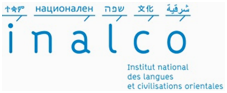 MASTER 1 LLCERATTENTION,La fiche d’inscription doit être rendue avant le 20/10/2018 Elle ne pourra être prise en compte que si :elle est validée par votre Directeur de mémoire ou Responsable du stage/de la traduction commentée et parl’enseignant(e) responsable de la discipline (différent du Directeur du mémoire / Responsable du stage/de la traduction commentée).vous remplissez les choix de cours en indiquant clairement le code, l’intitulé et le nombre de crédits ECTS de l’enseignement choisi. Le formulaire se remplit et s’imprime directement depuis votreordinateur.* Dans le cas où le responsable de la discipline est également le Directeur du mémoire / Responsable du stage/de la traduction commentée, le responsable de la langue orientale appose sa signature.*Langue : ………………………………SPECIALISATION DISCIPLINAIRE choisie (cf. UE3) : ………………………………Langue : ………………………………SPECIALISATION DISCIPLINAIRE choisie (cf. UE3) : ………………………………N° ETUDIANT : ……………………………………NOM : …………………………………..…………… Prénom : ……………………………….…….E-MAIL : ………………………………………………………………………………………….……….……N° Téléphone fixe………………………………Portable……………………….……………….……Redoublant(e) :    oui	 nonCC contrôle continu	 CF contrôle final (sur justificatifs)ORIENTATIONRechercheProfessionnelSEMESTRE 7SEMESTRE 7SEMESTRE 7SEMESTRE 8SEMESTRE 8UE 1 - 6 ects Compétence avancée en langueUE 1 - 6 ects Compétence avancée en langueUE 1 - 6 ects Compétence avancée en langueUE 1 - 6 ectsCompétence avancée en langueUE 1 - 6 ectsCompétence avancée en langueCode-HEB4A01C-HEB4A01DIntitulé  Revues Universitaires en Hébreu                          Analyse d’articles choisisECTS3                    3Code	Intitulé-HEB4B01C           Thème -HEB4B01D           Version ECTS33UE2 – 12 ectsSpécialisation aréaleUE2 – 12 ectsSpécialisation aréaleUE2 – 12 ectsSpécialisation aréaleUE2 - 6 ectsSpécialisation aréaleUE2 - 6 ectsSpécialisation aréale2 ou 3 EC au choix pour un total de 12 ECTS selon la langue et la spécialisation disciplinaire choisie en UE3 :Code	Intitulé	ECTSHEB4A12B Littérature biblique	3HEB4A12A linguistique de l’hebreu moderneHEB4A12D Littérature hébraique moderneHEB4A12C Litt. Héb. Afrique du nord	3HEB4A12E Droit Hébraique	3   HEB4A12F Histoire juive contemp.1	3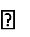 2 ou 3 EC au choix pour un total de 12 ECTS selon la langue et la spécialisation disciplinaire choisie en UE3 :Code	Intitulé	ECTSHEB4A12B Littérature biblique	3HEB4A12A linguistique de l’hebreu moderneHEB4A12D Littérature hébraique moderneHEB4A12C Litt. Héb. Afrique du nord	3HEB4A12E Droit Hébraique	3   HEB4A12F Histoire juive contemp.1	32 ou 3 EC au choix pour un total de 12 ECTS selon la langue et la spécialisation disciplinaire choisie en UE3 :Code	Intitulé	ECTSHEB4A12B Littérature biblique	3HEB4A12A linguistique de l’hebreu moderneHEB4A12D Littérature hébraique moderneHEB4A12C Litt. Héb. Afrique du nord	3HEB4A12E Droit Hébraique	3   HEB4A12F Histoire juive contemp.1	31 ou 2 EC au choix pour un total de 6 ECTS selon la langue et la spécialisation disciplinaire choisie en UE3 :Code	Intitulé	ECTSHEB4B12A Littérature post biblique              3HEB4B12B Lang et Litt. Diaspora	3HEB4B12C Philosophie juive                           3	HEB4B12H Histoire juive contemp. 2             31 ou 2 EC au choix pour un total de 6 ECTS selon la langue et la spécialisation disciplinaire choisie en UE3 :Code	Intitulé	ECTSHEB4B12A Littérature post biblique              3HEB4B12B Lang et Litt. Diaspora	3HEB4B12C Philosophie juive                           3	HEB4B12H Histoire juive contemp. 2             3UE3 - 6 ectsSpécialisation disciplinaireUE3 - 6 ectsSpécialisation disciplinaireChoisir sa discipline en cohérence avec le choix fait en UE2 :Choisir sa discipline en cohérence avec le choix fait en UE2Arts et littérature -ARLCommunication, information et media -CIMHistoire et sciences sociales - HSSOralité-ORAAnthropologie - ANTTraduction littéraire - TRLTextes et linguistique – TXL1 ou 2 EC pour un total de 6ECTS, à choisir dans la discipline retenue en S7 (se référer aux brochures spécifiques des UE3) :Code	Intitulé	ECTS……..	…………………………………………………….        …………………..	…………………………………………………….        …………………..	…………………………………………………….        …………………..	…………………………………………………….        …………………..	…………………………………………………….        ……………Arts et littérature -ARLChoisir sa discipline en cohérence avec le choix fait en UE2Arts et littérature -ARLCommunication, information et media -CIMHistoire et sciences sociales - HSSOralité-ORAAnthropologie - ANTTraduction littéraire - TRLTextes et linguistique – TXL1 ou 2 EC pour un total de 6ECTS, à choisir dans la discipline retenue en S7 (se référer aux brochures spécifiques des UE3) :Code	Intitulé	ECTS……..	…………………………………………………….        …………………..	…………………………………………………….        …………………..	…………………………………………………….        …………………..	…………………………………………………….        …………………..	…………………………………………………….        ……………Communication, information et media -CIMChoisir sa discipline en cohérence avec le choix fait en UE2Arts et littérature -ARLCommunication, information et media -CIMHistoire et sciences sociales - HSSOralité-ORAAnthropologie - ANTTraduction littéraire - TRLTextes et linguistique – TXL1 ou 2 EC pour un total de 6ECTS, à choisir dans la discipline retenue en S7 (se référer aux brochures spécifiques des UE3) :Code	Intitulé	ECTS……..	…………………………………………………….        …………………..	…………………………………………………….        …………………..	…………………………………………………….        …………………..	…………………………………………………….        …………………..	…………………………………………………….        ……………Histoire et sciences sociales - HSSChoisir sa discipline en cohérence avec le choix fait en UE2Arts et littérature -ARLCommunication, information et media -CIMHistoire et sciences sociales - HSSOralité-ORAAnthropologie - ANTTraduction littéraire - TRLTextes et linguistique – TXL1 ou 2 EC pour un total de 6ECTS, à choisir dans la discipline retenue en S7 (se référer aux brochures spécifiques des UE3) :Code	Intitulé	ECTS……..	…………………………………………………….        …………………..	…………………………………………………….        …………………..	…………………………………………………….        …………………..	…………………………………………………….        …………………..	…………………………………………………….        ……………Oralité - ORAChoisir sa discipline en cohérence avec le choix fait en UE2Arts et littérature -ARLCommunication, information et media -CIMHistoire et sciences sociales - HSSOralité-ORAAnthropologie - ANTTraduction littéraire - TRLTextes et linguistique – TXL1 ou 2 EC pour un total de 6ECTS, à choisir dans la discipline retenue en S7 (se référer aux brochures spécifiques des UE3) :Code	Intitulé	ECTS……..	…………………………………………………….        …………………..	…………………………………………………….        …………………..	…………………………………………………….        …………………..	…………………………………………………….        …………………..	…………………………………………………….        ……………Traduction littéraire - TRLChoisir sa discipline en cohérence avec le choix fait en UE2Arts et littérature -ARLCommunication, information et media -CIMHistoire et sciences sociales - HSSOralité-ORAAnthropologie - ANTTraduction littéraire - TRLTextes et linguistique – TXL1 ou 2 EC pour un total de 6ECTS, à choisir dans la discipline retenue en S7 (se référer aux brochures spécifiques des UE3) :Code	Intitulé	ECTS……..	…………………………………………………….        …………………..	…………………………………………………….        …………………..	…………………………………………………….        …………………..	…………………………………………………….        …………………..	…………………………………………………….        ……………Textes et linguistique – TXLChoisir sa discipline en cohérence avec le choix fait en UE2Arts et littérature -ARLCommunication, information et media -CIMHistoire et sciences sociales - HSSOralité-ORAAnthropologie - ANTTraduction littéraire - TRLTextes et linguistique – TXL1 ou 2 EC pour un total de 6ECTS, à choisir dans la discipline retenue en S7 (se référer aux brochures spécifiques des UE3) :Code	Intitulé	ECTS……..	…………………………………………………….        …………………..	…………………………………………………….        …………………..	…………………………………………………….        …………………..	…………………………………………………….        …………………..	…………………………………………………….        ……………Anthropologie sociale-ANT et HSSChoisir sa discipline en cohérence avec le choix fait en UE2Arts et littérature -ARLCommunication, information et media -CIMHistoire et sciences sociales - HSSOralité-ORAAnthropologie - ANTTraduction littéraire - TRLTextes et linguistique – TXL1 ou 2 EC pour un total de 6ECTS, à choisir dans la discipline retenue en S7 (se référer aux brochures spécifiques des UE3) :Code	Intitulé	ECTS……..	…………………………………………………….        …………………..	…………………………………………………….        …………………..	…………………………………………………….        …………………..	…………………………………………………….        …………………..	…………………………………………………….        ……………1  ou  2  EC  pour  un  total  de  6  ECTS,  à choisir dans	laChoisir sa discipline en cohérence avec le choix fait en UE2Arts et littérature -ARLCommunication, information et media -CIMHistoire et sciences sociales - HSSOralité-ORAAnthropologie - ANTTraduction littéraire - TRLTextes et linguistique – TXL1 ou 2 EC pour un total de 6ECTS, à choisir dans la discipline retenue en S7 (se référer aux brochures spécifiques des UE3) :Code	Intitulé	ECTS……..	…………………………………………………….        …………………..	…………………………………………………….        …………………..	…………………………………………………….        …………………..	…………………………………………………….        …………………..	…………………………………………………….        ……………discipline retenueChoisir sa discipline en cohérence avec le choix fait en UE2Arts et littérature -ARLCommunication, information et media -CIMHistoire et sciences sociales - HSSOralité-ORAAnthropologie - ANTTraduction littéraire - TRLTextes et linguistique – TXL1 ou 2 EC pour un total de 6ECTS, à choisir dans la discipline retenue en S7 (se référer aux brochures spécifiques des UE3) :Code	Intitulé	ECTS……..	…………………………………………………….        …………………..	…………………………………………………….        …………………..	…………………………………………………….        …………………..	…………………………………………………….        …………………..	…………………………………………………….        ……………(se référer aux brochures spécifiques des UE3) :Choisir sa discipline en cohérence avec le choix fait en UE2Arts et littérature -ARLCommunication, information et media -CIMHistoire et sciences sociales - HSSOralité-ORAAnthropologie - ANTTraduction littéraire - TRLTextes et linguistique – TXL1 ou 2 EC pour un total de 6ECTS, à choisir dans la discipline retenue en S7 (se référer aux brochures spécifiques des UE3) :Code	Intitulé	ECTS……..	…………………………………………………….        …………………..	…………………………………………………….        …………………..	…………………………………………………….        …………………..	…………………………………………………….        …………………..	…………………………………………………….        ……………Code	Intitulé	ECTSChoisir sa discipline en cohérence avec le choix fait en UE2Arts et littérature -ARLCommunication, information et media -CIMHistoire et sciences sociales - HSSOralité-ORAAnthropologie - ANTTraduction littéraire - TRLTextes et linguistique – TXL1 ou 2 EC pour un total de 6ECTS, à choisir dans la discipline retenue en S7 (se référer aux brochures spécifiques des UE3) :Code	Intitulé	ECTS……..	…………………………………………………….        …………………..	…………………………………………………….        …………………..	…………………………………………………….        …………………..	…………………………………………………….        …………………..	…………………………………………………….        …………………..	…………………………………………………….	……………Choisir sa discipline en cohérence avec le choix fait en UE2Arts et littérature -ARLCommunication, information et media -CIMHistoire et sciences sociales - HSSOralité-ORAAnthropologie - ANTTraduction littéraire - TRLTextes et linguistique – TXL1 ou 2 EC pour un total de 6ECTS, à choisir dans la discipline retenue en S7 (se référer aux brochures spécifiques des UE3) :Code	Intitulé	ECTS……..	…………………………………………………….        …………………..	…………………………………………………….        …………………..	…………………………………………………….        …………………..	…………………………………………………….        …………………..	…………………………………………………….        …………………..	…………………………………………………….	……………Choisir sa discipline en cohérence avec le choix fait en UE2Arts et littérature -ARLCommunication, information et media -CIMHistoire et sciences sociales - HSSOralité-ORAAnthropologie - ANTTraduction littéraire - TRLTextes et linguistique – TXL1 ou 2 EC pour un total de 6ECTS, à choisir dans la discipline retenue en S7 (se référer aux brochures spécifiques des UE3) :Code	Intitulé	ECTS……..	…………………………………………………….        …………………..	…………………………………………………….        …………………..	…………………………………………………….        …………………..	…………………………………………………….        …………………..	…………………………………………………….        …………………..	…………………………………………………….	……………Choisir sa discipline en cohérence avec le choix fait en UE2Arts et littérature -ARLCommunication, information et media -CIMHistoire et sciences sociales - HSSOralité-ORAAnthropologie - ANTTraduction littéraire - TRLTextes et linguistique – TXL1 ou 2 EC pour un total de 6ECTS, à choisir dans la discipline retenue en S7 (se référer aux brochures spécifiques des UE3) :Code	Intitulé	ECTS……..	…………………………………………………….        …………………..	…………………………………………………….        …………………..	…………………………………………………….        …………………..	…………………………………………………….        …………………..	…………………………………………………….        …………………..	…………………………………………………….	……………Choisir sa discipline en cohérence avec le choix fait en UE2Arts et littérature -ARLCommunication, information et media -CIMHistoire et sciences sociales - HSSOralité-ORAAnthropologie - ANTTraduction littéraire - TRLTextes et linguistique – TXL1 ou 2 EC pour un total de 6ECTS, à choisir dans la discipline retenue en S7 (se référer aux brochures spécifiques des UE3) :Code	Intitulé	ECTS……..	…………………………………………………….        …………………..	…………………………………………………….        …………………..	…………………………………………………….        …………………..	…………………………………………………….        …………………..	…………………………………………………….        …………………..	…………………………………………………….	……………Choisir sa discipline en cohérence avec le choix fait en UE2Arts et littérature -ARLCommunication, information et media -CIMHistoire et sciences sociales - HSSOralité-ORAAnthropologie - ANTTraduction littéraire - TRLTextes et linguistique – TXL1 ou 2 EC pour un total de 6ECTS, à choisir dans la discipline retenue en S7 (se référer aux brochures spécifiques des UE3) :Code	Intitulé	ECTS……..	…………………………………………………….        …………………..	…………………………………………………….        …………………..	…………………………………………………….        …………………..	…………………………………………………….        …………………..	…………………………………………………….        ……………UE 4 - 6 ects Méthodologie, outils et ouvertureUE 4 - 3 ectsMéthodologie, outils et ouvertureUn enseignement au choix en concertation avec :le Directeur de mémoire / responsable du stage ou de la traduction commentéele Responsable de la discipline ou de la langue (différent du Directeur du mémoire/ Responsable du stage/de la traduction commentée).Code	Intitulé	ECTS………………………………………………………………………………………….………………………………………………………………………………………..+ 1 EC obligatoire :ORIENTATION RECHERCHEMET4A04A Méthodologie du mémoire1EC obligatoire pour tous les étudiants de master 1 orientation recherche pour valider le semestre.MET4A03b – ARL/ORA/TRLAOI 4A05b – Toutes disciplinesMET4A01 - TXLHSS4A03B –ANT/HSSORIENTATION PROFESSIONNELLEFormation et méthodologie professionnellesSpécialisation ARL, HSS, ORA, TRL et TXL :1EC obligatoire pour tous les étudiants de master 1 orientation professionnelle pour valider le semestre.LCS5A06b Aide à l'élaboration du projet professionnelUn enseignement au choix en concertation avec :le Directeur de mémoire / responsable du stage ou de la traduction commentéele Responsable de la discipline ou de la langue (différentdu Directeur du mémoire/ Responsable du stage/de la traduction commentée).- Spécialisation CIM : se référer à la brochure spécifique.Code	Intitulé	ECTS……..	…………………………………………………….	……………+ obligatoire pour les étudiants deM1 :LCS4B04A Identités et frontièresSéminaire du quai Branly - 15 et 16 février 2017ETModule de formation et de sensibilisation sur la question du plagiat organisé par la Bulac - janvier 2017L’UE 4 ne peut être validée que si l’étudiant assiste au séminaire du Musée du quai Branly et au module de formation et de sensibilisation sur la question du plagiat.Nom du Directeur de mémoire et sujet à préciser avant le 20 octobre 2016UE5 - 9 ectsMémoire / Stage / Traduction commentéeProjet du sujet :…………………………………………………………………………………………………….…………………………………………………………………………………………………….…………………………………………………………………………………………………….…………………………………………………………………………………………………….…………………………………………………………………………………………………Selon l’orientation et la discipline choisies :ORIENTATION RECHERCHEMini mémoireORIENTATION PROFESSIONNELLEStage de 2 à 6 mois et rapport destageCFI4B05 Stage de 2 à 6 mois et rapport destageTRL4BTR Traduction commentée M1Je certifie avoir rempli ce formulaire d’inscription pédagogique en toute conscienceDate et signature de l’étudiant(e) :Date et signature de l’enseignant(e) Directeur du mémoire ou Responsable du stage/traduction commentée TRL:NOM :N° ETUDIANT : ……………………………………………………NOM : ………………………………………………………………..Prénom : ……………………………………………………………Date et signature de l’enseignant(e) responsable de la discipline *NOM :…………………………………..……………Prénom :……………………………………………